9	النظر في تقرير مدير مكتب الاتصالات الراديوية وإقراره، وفقاً للمادة 7 من اتفاقية الاتحاد؛2.9	بشأن أي صعوبات أو حالات تضارب وُوجهت في تطبيق لوائح الراديو1؛القسم 2.2.2	أوجه التضارب والأحكام التي تحتاج إلى مزيد من الإيضاحيتضمن هذا القسم بعض أوجه التضارب في طبعة عام 2020 من لوائح الراديو  التي حددها ولخصها المكتب في جدول، بغية رفعها إلى عناية المؤتمر العالمي للاتصالات الراديوية لعام 2023 الذي قد يرغب في اقتراح إجراء تصحيحي بشأنها.   ‏‏وتقترح الولايات المتحدة الأمريكية عدم إدخال أي تغيير على البند ‎29 ‏في القسم ‎2.2.2‏، بشأن مقترح المكتب الداعي لإزالة الرقم ‎433.5 ‏من لوائح الراديو من النطاق ‎MHz 3 700-3 600 ‏في الإقليم ‎2 ‏في جدول توزيع نطاقات الترددات.‎المقترحات:المـادة 5توزيع نطاقات الترددالقسم IV  -  جدول توزيع نطاقات التردد
(انظر الرقم 1.2)NOC	USA/142A25A3/1433.5	يوزع النطاق MHz 3 600-3 400 في الإقليمين 2 و3 لخدمة التحديد الراديوي للموقع على أساس أولي. ولكن جميع الإدارات التي تشغل أنظمة التحديد الراديوي للموقع في هذا النطاق تحث على إنهاء هذا التشغيل قبل عام 1985. ويجب عليها، بعد ذلك، أن تتخذ كل التدابير الممكنة عملياً لحماية الخدمة الثابتة الساتلية، وأن تعمل ما يلزم حتى لا تفرض متطلبات تنسيق على الخدمة الثابتة الساتلية.الأسباب:	‏إن الرادارات العاملة في هذه النطاقات موصَّفة في التوصية ITU-R M.1465 ‏التي توصي بمدى توليف فوق ‎MHz 3 600.  ‏وبالتالي يستمر تطبيق التعليمات المقدَّمة للحث على تشغيلات فوق ‎MHz 3 400 ‏حتى ‎MHz 3 700.NOC	USA/142A25A3/2MHz 4 800-3 600الأسباب:	‏إن الرادارات العاملة في هذه النطاقات موصَّفة في التوصية ITU-R M.1465 ‏التي توصي بمدى توليف فوق ‎MHz 3 600.  ‏وبالتالي يستمر تطبيق التعليمات المقدَّمة للحث على تشغيلات فوق ‎MHz 3 400 ‏حتى ‎MHz 3 700.ــــــــــــــــــــــــــــــــــــــــــــــــــــــــــــــــــــــــــــــــــــــــــــــــ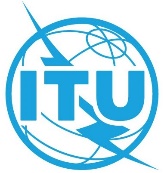 المؤتمر العالمي للاتصالات الراديوية (WRC-23)دبي، 20 نوفمبر – 15 ديسمبر 2023المؤتمر العالمي للاتصالات الراديوية (WRC-23)دبي، 20 نوفمبر – 15 ديسمبر 2023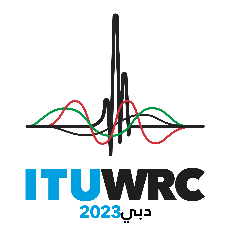 الجلسة العامةالجلسة العامةالإضافة 3
للوثيقة 142(Add.25)-Aالإضافة 3
للوثيقة 142(Add.25)-A27 أكتوبر 202327 أكتوبر 2023الأصل: بالإنكليزيةالأصل: بالإنكليزيةالولايات المتحدة الأمريكيةالولايات المتحدة الأمريكيةالولايات المتحدة الأمريكيةالولايات المتحدة الأمريكيةمقترحات بشأن أعمال المؤتمرمقترحات بشأن أعمال المؤتمرمقترحات بشأن أعمال المؤتمرمقترحات بشأن أعمال المؤتمربند جدول الأعمال 2.9بند جدول الأعمال 2.9بند جدول الأعمال 2.9بند جدول الأعمال 2.929جميع اللغات الرسمية بالاتحاد 124 (RR5-90)Footnote No. 5.433, which refers to an allocation in the band 3 400-3 600 MHz in Regions 2 and 3, is also listed in the Table for the band 3 600-3 700 MHz in Region 2.الحاشية رقم 433.5، التي تشير إلى توزيع في النطاق MHz 3 600-3 400 في الإقليمين 2 و3، مدرجة أيضاً في الجدول بشأن النطاق MHz 3 700-3 600 في الإقليم 2.To remove No. 5.433 from the band 3 600-3 700 MHz in Region 2 of the Table of Frequency Allocations.إزالة الرقم 433.5 من النطاق MHz 3 700-3 600 في الإقليم 2 في جدول توزيع الترددات.التوزيع على الخدماتالتوزيع على الخدماتالتوزيع على الخدماتالإقليم 1الإقليم 2الإقليم 34 200-3 600ثابتةثابتة ساتلية 
(فضاء-أرض)متنقلة3 700-3 600ثابتةثابتة ساتلية (فضاء-أرض)متنقلة باستثناء المتنقلة للطيران 434.5تحديد راديوي للموقع 433.53 700-3 600ثابتةثابتة ساتلية (فضاء-أرض)متنقلة باستثناء المتنقلة للطيرانتحديد راديوي للموقع435.54 200-3 600ثابتةثابتة ساتلية 
(فضاء-أرض)متنقلة4 200-3 700ثابتةثابتة ساتلية (فضاء-أرض)متنقلة باستثناء المتنقلة للطيران4 200-3 700ثابتةثابتة ساتلية (فضاء-أرض)متنقلة باستثناء المتنقلة للطيران4 400-4 200	متنقلة للطيران (R)  436.5			ملاحة راديوية للطيران  438.5			440.5   439.5   437.54 400-4 200	متنقلة للطيران (R)  436.5			ملاحة راديوية للطيران  438.5			440.5   439.5   437.54 400-4 200	متنقلة للطيران (R)  436.5			ملاحة راديوية للطيران  438.5			440.5   439.5   437.54 500-4 400	ثابتة			متنقلة  440A.5 4 500-4 400	ثابتة			متنقلة  440A.5 4 500-4 400	ثابتة			متنقلة  440A.5 4 800-4 500	ثابتة			ثابتة ساتلية (فضاء-أرض)    441.5			متنقلة  440A.5 4 800-4 500	ثابتة			ثابتة ساتلية (فضاء-أرض)    441.5			متنقلة  440A.5 4 800-4 500	ثابتة			ثابتة ساتلية (فضاء-أرض)    441.5			متنقلة  440A.5 